			ส่วนการใช้น้ำชลประทาน  สำนักบริหารจัดการน้ำและอุทกวิทยา โทร. 0 2669 4229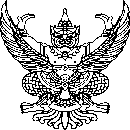 	สบอ06/             /2559	     สิงหาคม  2559		ขอแจ้งจุดสำรวจผลผลิตข้าวนาปี  พ.ศ. 2559/60   พร้อมพิกัดเรียน  ผส.ชป.8	ส่วนการใช้น้ำชลประทาน สำนักบริหารจัดการน้ำและอุทกวิทยา ขอส่งจำนวนและพิกัด           จุดศูนย์กลางจุดสำรวจผลผลิตข้าวนาปี ปี 2559/60 ของโครงการต่าง ๆ ใน สชป.8 เพื่อให้พนักงานสำรวจผลผลิตข้าวคำนวณจุดในแผนที่ มาตราส่วน  ๑: ๕๐,๐๐๐  ชุด  L ๗๐๑๗  และออกตั้งแปลงสำรวจผลผลิตเช่นเดียวกับปีก่อน ๆได้แนบจำนวนและพิกัดฯ ของโครงการต่าง ๆ มาพร้อมนี้คือ		1. โครงการส่งน้ำและบำรุงรักษาทุ่งสัมฤทธิ์		2. โครงการส่งน้ำและบำรุงรักษาลำตะคอง		3. โครงการส่งน้ำและบำรุงรักษาลำพระเพลิง		4. โครงการส่งน้ำและบำรุงรักษามูลล่าง		5. โครงการส่งน้ำและบำรุงรักษาลำนางรอง		6.โครงการส่งน้ำและบำรุงรักษาลำปลายมาศ		7.โครงการส่งน้ำและบำรุงรักษามูลบน-ลำแซะ	8. โครงการชลประทานนครราชสีมา		9. โครงการชลประทานบุรีรัมย์	10. โครงการชลประทานสุรินทร์	11. โครงการชลประทานศรีสะเกษถ้าหากมีโครงการใดที่สร้างเสร็จแล้ว แต่ยังไม่มีการสำรวจเนื้อที่และผลผลิต (นอกเหนือจากโครงการที่แจ้งมานี้)  กรุณาแจ้งให้ทราบ	จึงเรียนมาเพื่อโปรดพิจารณาสั่งดำเนินการไปยังโครงการดังกล่าวด้วย					    ลงชื่อ      ศุภชัย  แก้วลำใย		(นายศุภชัย  แก้วลำใย)									ผชน.บอ.			ส่วนการใช้น้ำชลประทาน  สำนักบริหารจัดการน้ำและอุทกวิทยา โทร. 0 2669 4229	สบอ06/             /2559	    สิงหาคม  2559	    ขอแจ้งจุดสำรวจผลผลิตข้าวนาปี  พ.ศ. ๒๕59/60   พร้อมพิกัดเรียน  ผคบ.ทุ่งสัมฤทธิ์	ส่วนการใช้น้ำชลประทาน  ขอส่งรายงานจำนวนจุดสำรวจผลผลิตข้าวนาปี ปี 2559/60ของโครงการส่งน้ำและบำรุงรักษาทุ่งสัมฤทธิ์  จำนวน 10 จุด  โดยแจ้งพิกัดของจุดศูนย์กลางจุดสำรวจในแผนที่ทหาร  มาตราส่วน ๑: ๕๐,๐๐๐ ชุด L๗๐๑๗ ดังนี้คือ	ประเภทที่	ตัวอย่างที่	-	(Segment No.)		พิกัดที่			3 		1	-	(3001)			52350975					2	-	(3002)			45000665					3	-	(3003)			53250430					4	-	(3004)			43309920						5	-	(3005)			39750335                                                    6	-	(3006)			37309965					7	-	(3007)			40609375					8	-	(3008)			32659865					9	-	(3009)			33608955					10	-	(3010)			21608565ปีนี้ขอให้ใช้สีเขียวเป็นสัญลักษณ์	จึงเรียนมาเพื่อโปรดพิจารณาดำเนินการ					    ลงชื่อ      ศุภชัย  แก้วลำใย		(นายศุภชัย  แก้วลำใย)									ผชน.บอ.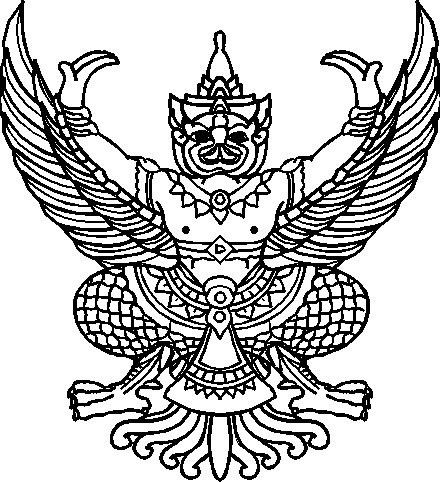 			ส่วนการใช้น้ำชลประทาน  สำนักบริหารจัดการน้ำและอุทกวิทยา โทร. 0 2669 4229	สบอ06/             /2559	     สิงหาคม  2559		ขอแจ้งจุดสำรวจผลผลิตข้าวนาปี  พ.ศ. 2559/60   พร้อมพิกัดเรียน  ผคบ.ลำตะคอง	ส่วนการใช้น้ำชลประทาน  ขอส่งรายงานจำนวนจุดสำรวจผลผลิตข้าวนาปี ปี 2559/60  ของโครงการส่งน้ำและบำรุงรักษาลำตะคอง  จำนวน  10  จุด  โดยแจ้งพิกัดของจุดศูนย์กลางจุดสำรวจในแผนที่ทหาร  มาตราส่วน 1 : 50,000 ชุด L 7017 ดังนี้คือ		ประเภทที่	ตัวอย่างที่	-	(Segment No.)		พิกัดที่			2		1	-	(2001)04255200					2	-	(2002)           88456200					3	-	(2003)                     80356050					4	-	(2004)                     86005650					5	-	(2005)                     05306230					6	-	(2006)                     97355875					7	-	(2007)                     06005200					8	-	(2008)                     15155350					9	-	(2009)                     88704650					10	-	(2010)                     80354325ปีนี้ขอให้ใช้สีเขียวเป็นสัญลักษณ์		จึงเรียนมาเพื่อโปรดพิจารณาดำเนินการ					    ลงชื่อ      ศุภชัย  แก้วลำใย		(นายศุภชัย  แก้วลำใย)									ผชน.บอ.			ส่วนการใช้น้ำชลประทาน  สำนักบริหารจัดการน้ำและอุทกวิทยา โทร. 0 2669 4229	สบอ06/             /2559	    สิงหาคม  2559		ขอแจ้งจุดสำรวจผลผลิตข้าวนาปี  พ.ศ. 2559/60   พร้อมพิกัดเรียน  ผคบ.ลำพระเพลิง	ส่วนการใช้น้ำชลประทาน  ขอส่งรายงานจำนวนจุดสำรวจผลผลิตข้าวนาปี ปี 2559/60  ของโครงการส่งน้ำและบำรุงรักษาลำพระเพลิง จำนวน 12 จุด โดยแจ้งพิกัดของจุดศูนย์กลางจุดสำรวจในแผนที่ทหาร  มาตราส่วน ๑: ๕๐,๐๐๐ ชุด L๗๐๑๗ ดังนี้คือ	ประเภทที่	ตัวอย่างที่	-	(Segment No.)		พิกัดที่อ่างฯ ลำพระเพลิง         2		1	-	(2001)                	15002640                   					2	-	(2002)                	24802615  					3	-	(2003)                	39502650					4	-	(2004)                	99003455 					5	-	(2005)                	98004000					6	-	(2006)                	02505225			3		7	-	(3007)                	00504950					8	-	(3008)                	20502800					9	-	(3009)                	14752830					10	-	(3010)                	12152560อ่างฯ ลำสำลาย			3		1	-	(3001)                	20652850					2	-	(3002)                	17602720ปีนี้ขอให้ใช้สีเขียวเป็นสัญลักษณ์	จึงเรียนมาเพื่อโปรดพิจารณาดำเนินการ					    ลงชื่อ      ศุภชัย  แก้วลำใย		(นายศุภชัย  แก้วลำใย)									ผชน.บอ.		ส่วนการใช้น้ำชลประทาน  สำนักบริหารจัดการน้ำและอุทกวิทยา โทร. 0 2669 4229	สบอ06/             /2559	     สิงหาคม  2559		ขอแจ้งจุดสำรวจผลผลิตข้าวนาปี  พ.ศ. 2559/60   พร้อมพิกัดเรียน  ผคบ.มูลบน-ลำแชะ	ส่วนการใช้น้ำชลประทาน  ขอส่งรายงานจำนวนจุดสำรวจผลผลิตข้าวนาปี ปี 2559/60ของโครงการส่งน้ำและบำรุงรักษามูลบน-ลำแชะ  จำนวน 8จุด   โดยแจ้งพิกัดของจุดศูนย์กลางจุดสำรวจในแผนที่ทหาร  มาตราส่วน ๑: ๕๐,๐๐๐ ชุด L๗๐๑๗ ดังนี้คือ                    ประเภทที่	ตัวอย่างที่	-	(Segment No.)		พิกัดที่			2		1	-	(2001)			93402100					2	-	(2002)                     91551855					3	-	(2003)                     94101555					4	-	(2004)                     92651325					5	-	(2005)                     93501025			3		6	-	(3006)                     00303340					7	-	(3007)			03303040						8	-	(3008)                     02802720ปีนี้ขอให้ใช้สีเขียวเป็นสัญลักษณ์	จึงเรียนมาเพื่อโปรดพิจารณาดำเนินการ					    ลงชื่อ      ศุภชัย  แก้วลำใย		(นายศุภชัย  แก้วลำใย)									ผชน.บอ.	ส่วนการใช้น้ำชลประทาน  สำนักบริหารจัดการน้ำและอุทกวิทยา โทร. 0 2669 4229	สบอ06/             /2559	  สิงหาคม  2559	  ขอแจ้งจุดสำรวจผลผลิตข้าวนาปี  พ.ศ. 2559/60   พร้อมพิกัดเรียน ผคบ.ลำนางรอง	ส่วนการใช้น้ำชลประทาน  ขอส่งรายงานจำนวนจุดสำรวจผลผลิตข้าวนาปี ปี 2559/60 ของโครงการส่งน้ำและบำรุงรักษาลำนางรอง  จำนวน 22 จุด   โดยแจ้งพิกัดของจุดศูนย์กลางจุดสำรวจในแผนที่ทหาร  มาตราส่วน ๑: ๕๐,๐๐๐ ชุด L๗๐๑๗ ดังนี้คือ	ประเภทที่	ตัวอย่างที่	-	(Segment No.)		พิกัดที่1. เขื่อนลำนางรอง	1		1	-	(1001)			58758305					2	-	(1002)			59008260			2		3	-	(2003)			57759110					4	-	(2004)			56158750					5	-	(2005)			58508445			3		6	-	(3006)			61800475					7	-	(3007)			63309675					8	-	(3008)			61509365					9	-	(3009)			63259175					10	-	(3010)			670088552. อ่างฯ  คลองมะนาว	2 	สุ่มสัมภาษณ์เกษตรกรที่รับน้ำของอ่างฯ  ในบริเวณ 3. อ่างฯ ลำปะเทีย	4		11	-	(4011)	77759400					12	-	(4012)	75609110					13	-	(4013)	765587154. อ่างฯ ลำจังหัน	2		1	-	(2001)			75859785					2	-	(2002)			 74159685					3	-	(2003)			75159585					4	-	(2004)			71609345					5	-	(2005)			71859050					6	-	(2006)			72258825					7	-	(2007)			70708615					8	-	(2008)			70358425ปีนี้ขอให้ใช้สีเขียวเป็นสัญลักษณ์	จึงเรียนมาเพื่อโปรดพิจารณาดำเนินการ					    ลงชื่อ      ศุภชัย  แก้วลำใย		(นายศุภชัย  แก้วลำใย)									ผชน.บอ.	ส่วนการใช้น้ำชลประทาน  สำนักบริหารจัดการน้ำและอุทกวิทยา โทร. 0 2669 4229	สบอ06/             /2559	    สิงหาคม  2559	  ขอแจ้งจุดสำรวจผลผลิตข้าวนาปี  พ.ศ. 2559/60   พร้อมพิกัดเรียน  ผคบ.ลำปลายมาศ	ส่วนการใช้น้ำชลประทาน  ขอส่งรายงานจำนวนจุดสำรวจผลผลิตข้าวนาปี ปี 2559/60  ของโครงการส่งน้ำและบำรุงรักษาลำปลายมาศ  จำนวน 12 จุด   โดยแจ้งพิกัดของจุดศูนย์กลางจุดสำรวจในแผนที่ทหาร  มาตราส่วน ๑ : ๕๐,๐๐๐ ชุด L ๗๐๑๗ ดังนี้คือ	ประเภทที่	ตัวอย่างที่	-	(Segment No.)		พิกัดที่ลำปลายมาศ			2		1	-	(2001)			74854175					2	-	(2002)                    73854070อ่างฯ ห้วยเตย			3		1	-	(3001)                     32808855					2	-	(3002)                     34008730ฝายปะคำ			3		1	-	(3001)			51400615					2	-	(3002)			52850340					3	-	(3003)			50800020					4	-	(3004)			51859820					5	-	(3005)			50609515					6	-	(3006)			48159310			2		7	-	(2007)			43759455					8	-	(2008)			44809320	ปีนี้ขอให้ใช้สีเขียวเป็นสัญลักษณ์	จึงเรียนมาเพื่อโปรดพิจารณาดำเนินการ					    ลงชื่อ      ศุภชัย  แก้วลำใย		(นายศุภชัย  แก้วลำใย)			 						ผชน.บอ.			ส่วนการใช้น้ำชลประทาน  สำนักบริหารจัดการน้ำและอุทกวิทยา โทร. 0 2669 4229	สบอ06/             /2559	    สิงหาคม   2559	   ขอแจ้งจุดสำรวจผลผลิตข้าวนาปี  พ.ศ. 2559/60   พร้อมพิกัดเรียน  ผคป.นครราชสีมา	ส่วนการใช้น้ำชลประทาน  ขอส่งรายงานจำนวนจุดสำรวจผลผลิตข้าวนาปี ปี 2559/60  ของโครงการชลประทานนครราชสีมา  จำนวน 29 จุด   โดยแจ้งพิกัดของจุดศูนย์กลางจุดสำรวจในแผนที่ทหาร  มาตราส่วน ๑ : ๕๐,๐๐๐ ชุด L ๗๐๑๗ ดังนี้คือ	ประเภทที่	ตัวอย่างที่	-	(Segment No.)		พิกัดที่1. อ่างฯ ห้วยสะกาด  (สัมภาษณ์)					3		1	-	(3001)			34008065					2	-	(3002)			328578002. อ่างฯ ลำฉมวก (ตั้งแปลง)			3		1	-	(3001)			29507615					2	-	(3002)			28707375					3	-	(3003)			302570553. อ่างฯ บึงถนนหัก  (สัมภาษณ์)			3		1	-	(3001)			092570404. อ่างฯ ห้วยน้ำเค็ม  (สัมภาษณ์)			3		1	-	(3001)			216522755. อ่างฯ ห้วยซับประดู่  (ตั้งแปลง)			3		1	-	(3001)			98204520                                                    2        -          (3002)                    947043556. อ่างฯ  บึงกระโตน  (สัมภาษณ์)			3		1	-	(3001)                    60402175					2	-	(3002)                    590020707. อ่างฯ ลำเชียงไกร (ตั้งแปลง)			2		1	-	(2001)                     15458425                    					2	-	(2002)                     14258335   					3	-	(2003)                     15908260					4	-	(2004)                     13208220					5	-	(2005)                     20358175					6	-	(2006)                     190580358. อ่างฯ หนองกก    (ตั้งแปลง)			3		1	-	(3001)                    19558705ประเภทที่ ...	ประเภทที่	ตัวอย่างที่	-	(Segment No.)		พิกัดที่9. อ่างฯ ห้วยบ้านยาง  (สัมภาษณ์)			3		1	-	(3001)                     78505235					2	-	(3002)                      7735507010. อ่างฯ ห้วยยาง  (สัมภาษณ์)			3		1	-	(3001)                      88003700					2	-	(3002)                      9045363011. อ่างฯ ห้วยพะไล  			3		1	-	(3001)                      99303635					2	-	(3002)                      9770333512. อ่างฯ  ห้วยตะคร้อ  			3		1	-	(3001)                      1010104013. อ่างฯ ห้วยบง			3		1	-	(3001)                      60659665					2	-	(3002)                      5650952014. อ่างฯ ห้วยหิน			3		1	-	(3001)                      23308820					2	-	(3002)                      24208700ปีนี้ให้ใช้สีเขียวเป็นสัญลักษณ์	จึงเรียนมาเพื่อโปรดพิจารณาดำเนินการ					    ลงชื่อ      ศุภชัย  แก้วลำใย		(นายศุภชัย  แก้วลำใย)									ผชน.บอ.		        ส่วนการใช้น้ำชลประทาน  สำนักบริหารจัดการน้ำและอุทกวิทยา โทร. 0 2669 4229	สบอ06/             /2559	     สิงหาคม  2559	   ขอแจ้งจุดสำรวจผลผลิตข้าวนาปี  พ.ศ. 2559/60   พร้อมพิกัดเรียน  ผคป.บุรีรัมย์		ส่วนการใช้น้ำชลประทาน  ขอส่งรายงานจำนวนจุดสำรวจผลผลิตข้าวนาปี ปี 2559/60ของโครงการชลประทานบุรีรัมย์ จำนวน  24   จุด   โดยแจ้งพิกัดของจุดศูนย์กลางจุดสำรวจในแผนที่ทหาร  มาตราส่วน 1 : 50,000 ชุด L 7017 ดังนี้คือ		ประเภทที่	ตัวอย่างที่	-	(Segment No.)		พิกัดที่1. อ่างฯ ห้วยจระเข้มาก (สัมภาษณ์)					3		1	-	(3001)                     95255640					2	-	(3002)                     91705465					3	-	(3003)                     900050752. อ่างฯ หนองทะลอก  (สัมภาษณ์)			3		1	-	(3001)                     65152385   3. อ่างฯ ห้วยตลาด   (ตั้งแปลง)			3 		1	-	(3001)                    02104850					2	-	(3002)                    956546154. อ่างฯ ห้วยสวาย     (ตั้งแปลง)			3		1	-	(3001)                    14705000					2	-	(3002)                    135048505. อ่างฯ หนองตาหมู่  				3	สุ่มสัมภาษณ์เกษตรกรที่รับน้ำของอ่างฯ  ในบริเวณ 6. อ่างฯ ห้วยน้อย					3	สุ่มสัมภาษณ์เกษตรกรที่รับน้ำของอ่างฯ  ในบริเวณ 7. อ่างฯ  ห้วยขี้หนู					3	สุ่มสัมภาษณ์เกษตรกรที่รับน้ำของอ่างฯ  ในบริเวณ 	8. อ่างฯ  ห้วยใหญ่					3	สุ่มสัมภาษณ์เกษตรกรที่รับน้ำของอ่างฯ  ในบริเวณ 9. โครงการสูบน้ำลำปลายมาศ			3		1	-	(3001)			26509800					2	-	(3002)			2300864010. ประตูระบายลำพังชู			3		1	-	(3001)			86803780					2	-	(3002)			85803580					3	-	(3003)			83853180ประเภทที่ ...		ประเภทที่	ตัวอย่างที่	-	(Segment No.)		พิกัดที่11. ระบบกระจายน้ำฝายบ้านเขว้า					3		1	-	(3001)			86800490					2	-	(3002)			85750230					3	-	(3003)			8415009012. อ่างฯ ห้วยเมฆา	3		1	-	(3001)			92259045					2	-	(3002)			9280895013.อ่างลำตะโคง			3		1       	-        	(3001)                    	63209500					2       	-	(3002)                 	06409300					3   	- 	(3003) 		09209100					4   	-       	(3004)              	11008940ปีนี้ให้ใช้สีเขียวเป็นสัญลักษณ์	จึงเรียนมาเพื่อโปรดพิจารณาดำเนินการ					    ลงชื่อ      ศุภชัย  แก้วลำใย		(นายศุภชัย  แก้วลำใย)									ผชน.บอ.		        ส่วนการใช้น้ำชลประทาน  สำนักบริหารจัดการน้ำและอุทกวิทยา โทร. 0 2669 4229	สบอ06/             /2559	  สิงหาคม  2559	  ขอแจ้งจุดสำรวจผลผลิตข้าวนาปี  พ.ศ. 2559/60   พร้อมพิกัดเรียน  ผคป.สุรินทร์		ส่วนการใช้น้ำชลประทาน  ขอส่งรายงานจำนวนจุดสำรวจผลผลิตข้าวนาปี ปี 2559/60 ของโครงการชลประทานสุรินทร์ จำนวน 35 จุด โดยแจ้งพิกัดของจุดศูนย์กลางจุดสำรวจในแผนที่ทหาร  มาตราส่วน 1 : 50,000 ชุด L 7017 ดังนี้คือ		ประเภทที่	ตัวอย่างที่	-	(Segment No.)		พิกัดที่1. ห้วยเสนง					2		1	-	(2001)                     33654320					2	-	(2002)                     36654095					3	-	(2003)                     37603810			3		4	-	(3004)                     36154930					5	-	(3005)                     37454690					6	-	(3006)                     34704390					7	-	(3007)                     29154815					8	-	(3008)                     27054425					9	-	(3009)                     33605530					10	-	(3010)                     366551202. อ่างฯ ห้วยระหาร   (สัมภาษณ์)			3		1	-	(3001)                     58756880					2	-	(3002)                     602568503. อ่างฯ ลุงปุง			3           สุ่มสัมภาษณ์เกษตรกรที่รับน้ำของอ่างฯ  ในบริเวณ 4. อ่างฯ ห้วยแก้ว   (ตั้งแปลง)			3		1	-	(3001)                     79009485					2	-	(3002)                     773091355. อ่างฯ หนองกก				4                 สุ่มสัมภาษณ์เกษตรกรที่รับน้ำของอ่างฯ  ในบริเวณ 6. อ่างฯ สุวรรณภา   (สัมภาษณ์)			3		1	-	(3001)                     278019757. อ่างฯ ลุมพุก			3                  สุ่มสัมภาษณ์เกษตรกรที่รับน้ำของอ่างฯ  ในบริเวณ ประเภทที่ ...		ประเภทที่	ตัวอย่างที่	-	(Segment No.)		พิกัดที่8. อ่างฯลำพอก    (ตั้งแปลง)			3		1	-	(3001)                     77755325					2	-	(3002)                     80505275					3	-	(3003)                     78105165                  9. อ่างฯ อำปึล    (ตั้งแปลง)			3		1	-	(3001)                     42453485					2	-	(3002)                     4245329010. อ่างฯ ห้วยด่าน			3		1	-	(3001)			61409880					2	-	(3002)			5815980011.อ่างฯ ห้วยตาเกาว์			3		1	-	(3001)			51100230					2	-	(3002)			4985009512. อ่างฯ บ้านทำนบ			3		1	-	(3001)			89859735					2	-	(3002)			89259530					3	-	(3003)			8760920013. บ้านจรัสพัฒนา			3		1	-	(3001)			86550150					2	-	(3002)			86109980					3	-	(3003)			8660956514. ฝายยางตะลุง			3		1	-	(3001)			50158925					2	-	(3002)			48758575ปีนี้ให้ใช้สีเขียวเป็นสัญลักษณ์	จึงเรียนมาเพื่อโปรดพิจารณาดำเนินการ					    ลงชื่อ      ศุภชัย  แก้วลำใย		(นายศุภชัย  แก้วลำใย)									ผชน.บอ.			ส่วนการใช้น้ำชลประทาน  สำนักบริหารจัดการน้ำและอุทกวิทยา โทร. 0 2669 4229	สบอ06/             /2559	   สิงหาคม  2559	   ขอแจ้งจุดสำรวจผลผลิตข้าวนาปี  พ.ศ. 2559/60   พร้อมพิกัดเรียน  ผคป.ศรีสะเกษ		ส่วนการใช้น้ำชลประทาน  ขอส่งรายงานจำนวนจุดสำรวจผลผลิตข้าวนาปี ปี 2559/60 ของโครงการชลประทานศรีสะเกษ จำนวน  24   จุด   โดยแจ้งพิกัดของจุดศูนย์กลางจุดสำรวจในแผนที่ทหาร  มาตราส่วน 1 : 50,000 ชุด L 7017 ดังนี้คือ		ประเภทที่	ตัวอย่างที่	-	(Segment No.)		พิกัดที่1. อ่างฯ ห้วยซัน  (สัมภาษณ์)					3		1	-	(3001)                    	31506565      2. อ่างฯ หนองสอางค์  (สัมภาษณ์)			3		1	-	(3001)                     148030453. อ่างฯ ห้วยน้ำคำ  (สัมภาษณ์)			3		1	-	(3001)                     297569754. อ่างฯ ห้วยคล้า (ตั้งแปลง)			3		1	-	(3001)                     23456580					2	-	(3002)                     209062705. อ่างฯ ห้วยตามาย  (ตั้งแปลง)			2		1	-	(2001)                     58254120					2	-	(2002)                     56603470					3	-	(2003)                     568030756. อ่างฯ หนองสิ  (สัมภาษณ์)			3		1	-	(3001)                     39501765   7. อ่างฯ ห้วยศาลา   (ตั้งแปลง)			3		1	-	(3001)                     14600415					2	-	(3002)                     	104002408. อ่างฯห้วยตาจู			3		1	-	(3001)			35551320					2	-	(3002)			38401140					3	-	(3003)			313509259. ฝายราศีไศล			3		1	-	(3001)			94609590					2	-	(3002)			97409250ประเภทที่ ...		ประเภทที่	ตัวอย่างที่	-	(Segment No.)		พิกัดที่10. ฝายหัวนา			3		1	-	(3001)			62308145					2	-	(3002)			59408020					3	-	(3003)			61307820					4	-	(3004)			56457835					5	-	(3005)			57657735					6	-	(3006)			63507640					7	-	(3007)			56407565					8	-	(3008)			60557275ปีนี้ให้ใช้สีเขียวเป็นสัญลักษณ์	จึงเรียนมาเพื่อโปรดพิจารณาดำเนินการ					    ลงชื่อ      ศุภชัย  แก้วลำใย		(นายศุภชัย  แก้วลำใย)									ผชน.บอ.